LITTLE SUNBEAMSChristian Early Childhood Centre163 Dominion Road, PapakuraPO Box 72-225, Papakura, 2244        Phone/Fax: 09 299 1910e-mail -  little.sunbeams@xtra.co.nzKia ora whanauYesterday the Prime Minister announced that we will move to Level 1 as of today. With the elimination of COVID-19 this means there will be a removal of restrictions for the nation.We will continue with the good hygiene measures we have in place and  as we move into the winter months we ask you to continue to keep your children home if they are unwell.This includes CoughCold 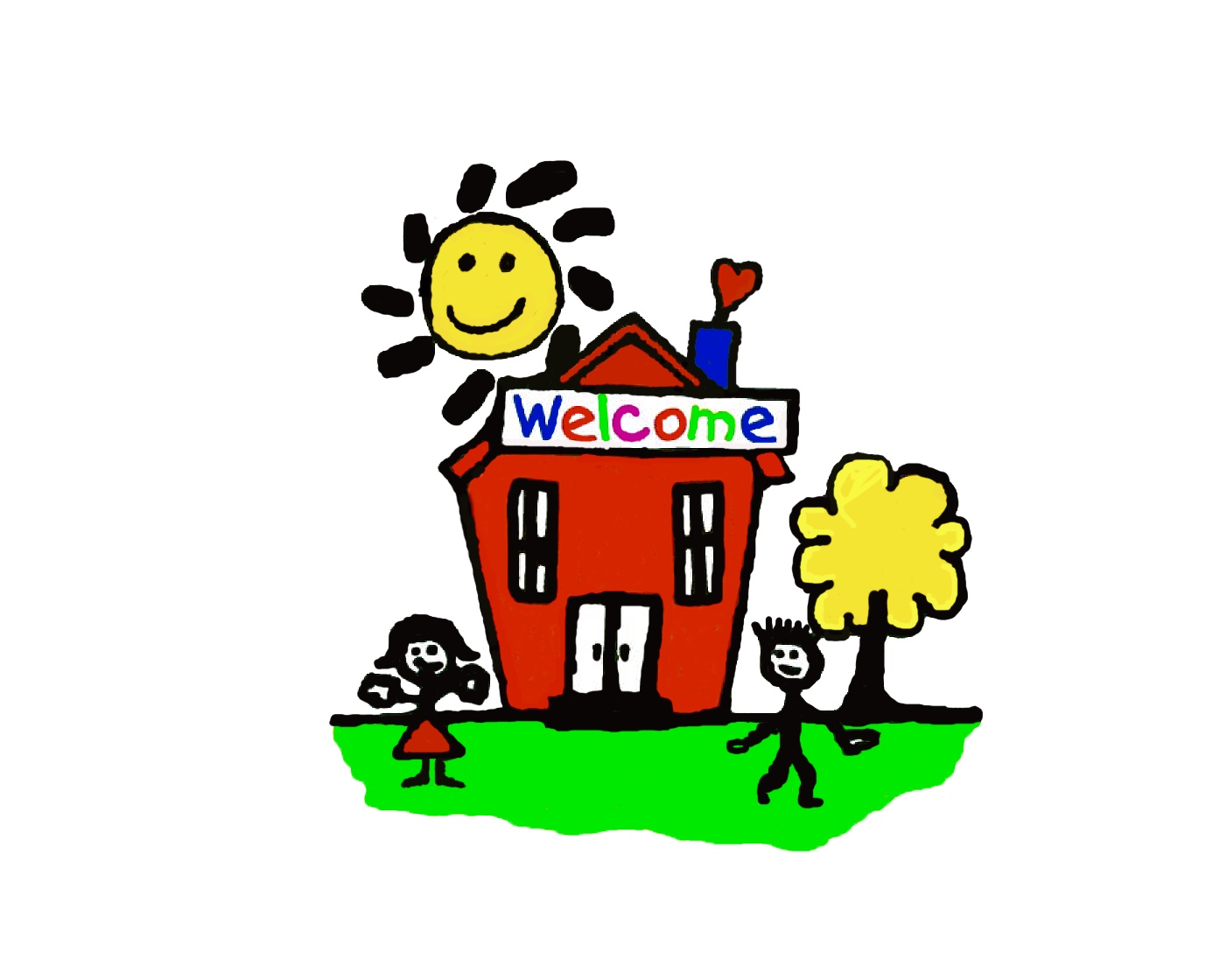 Snotty noses And all other sickness and symptoms that occur or appear when unwell.Hand sanitiser will still be available if you wish to use this as you enter. We are still requesting that No toys be brought in for sharing News. Please continue to send through a photo and we can print this out for your child to talk about. Please try to encourage your child to share  about something you they have done in the weekend (this helps them to build on their vocabulary and recalling skills). Kind Regards Kim McdonaldHead Teacher Little Sunbeams Christian ECC